Република Србија 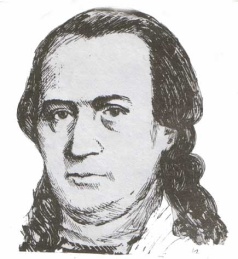 Аутономна покрајина ВојводинаОсновна школа „ДОСИТЕЈ ОБРАДОВИЋ“26204 ОПОВО, Братства јединства 14ПАК: 309012Деловодни број: 2816/3Датум: 28.12.2017. годинеПРЕДМЕТ: Додатне информације у вези конкурсне документације за поступак јавне набавке – Јавна набавка услуга бр. 4/2017 – екскурзије за ученике од 1. до 8. разреда и настава у природи за ученике од 1. до 4. разреда за школску 2017/2018 годину.Наручилац је дана 27.12.2017. године, путем електронске поште примио захтев за додатним информацијама везано за конкурсну документацију за јавну набавку услуга бр. 4/2017. Питање: Молимо за информацију да ли вредновање цена вршите према износу без ПДВ-а или укупан износ са ПДВ-ом, који родитељи плаћају?Наручилац у складу са чланом 63. став 3. Закона о јавним набавкама даје следећи одговор:Наручилац ће за оцену понуде узимати у обзир укупно понуђену цену са ПДВ-ом (укупно плативи износ понуђачу).                                                                                                   Контакт особа Вера Топаловић, дипл. правник